  PTO Fundraiser Request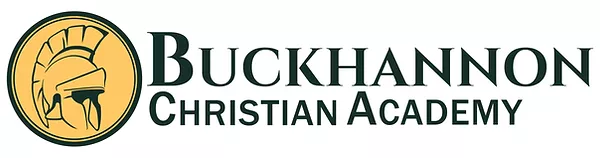 Description:Purpose of fundraising (if specific need):Proposed date/month for event to take place:Location:Approx volunteers needed:Other considerations, advertisement plans, etc:PTO Board requests that all fundraisers be funneled through the Fundraising Chairperson and submitted preferably 3 months, but a minimum of 6 weeks prior to anticipated event to allow time for planning_____________________________________________________________________________________Board Use OnlyDate proposed to PTO board:Need for BCA Board approval?	 Y / NApproved:							Funds raised: